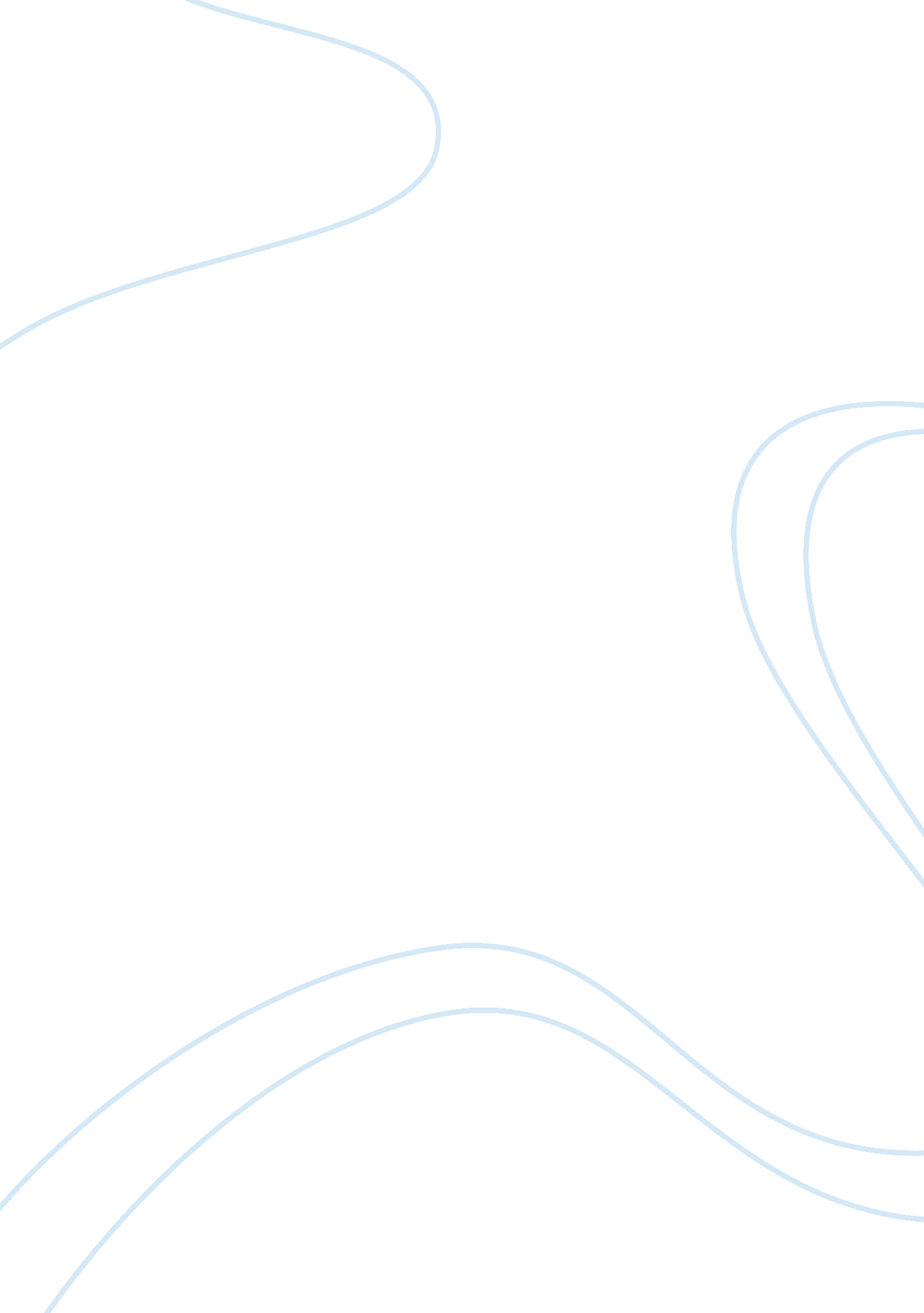 The to americans because the us can’tEconomics, Trade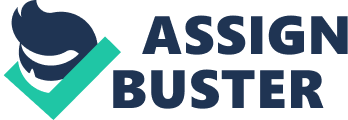 The United States must attempt to imitate the range of democracy because human beings generally live higher lives underneath folksy governments. Compared to inhabitants of nondemocracies, citizens of democracies experiencing greater singular liberty, political stability, ease of governmental violence, superior exorcism concerning life, then a great deal lower gamble regarding struggling a famine. Skeptics intentions come quick to assume: Why does the United States strive to improve the lives of non-Americans? Shouldn’t the USA’s center of attention be its own issues or interests? There are at least 3 different answers in conformity with these questions. First, like all human beings, the United States of America must operate or present some discipline in order to improve the blessing for other ethical beings. The bonds about frequent humanity functions don’t stop at the borders of the United States. To stay sure, it bonds responsibilities that are restrained by using the competitive nature concerning the international system. In a ball, the place of use of force remains possible, no rule be able to come up with the money for according to chase a foreign policy primarily based on altruism. Second, Americans have a tremendous role in advertising the spread of liberty. The United States used to be shaped about the principle of securing redemption for its citizens. Its founding files or establishments all support the idea that redemption is a crucial value. Among the much observers or political scientists anybody redacts this point is Samuel Huntington, anybody argues as America’s “ identity as much a nation is frozen beside its dedication according to bountiful or democratic values.” Third, improvements in the lives of lousy countries count to Americans because the US can’t insulate itself beyond the world. It may be a cliché to address how the world is changing to become more interdependent, but it is undeniable that these changes into communications technologies, trade flows, then the surroundings bear born borders construct an extra interconnected world. These developments entrust the United States an increased wager between the fate of lousy societies, due to the fact considerable distress may also create political turmoil, economic instability, refugee flows, then environmental harm to that amount of intentional influence. For these ternary reasons, at least, Americans should ponder this regarding how the range regarding republic execute improves the lives of people within ignoble countries. 